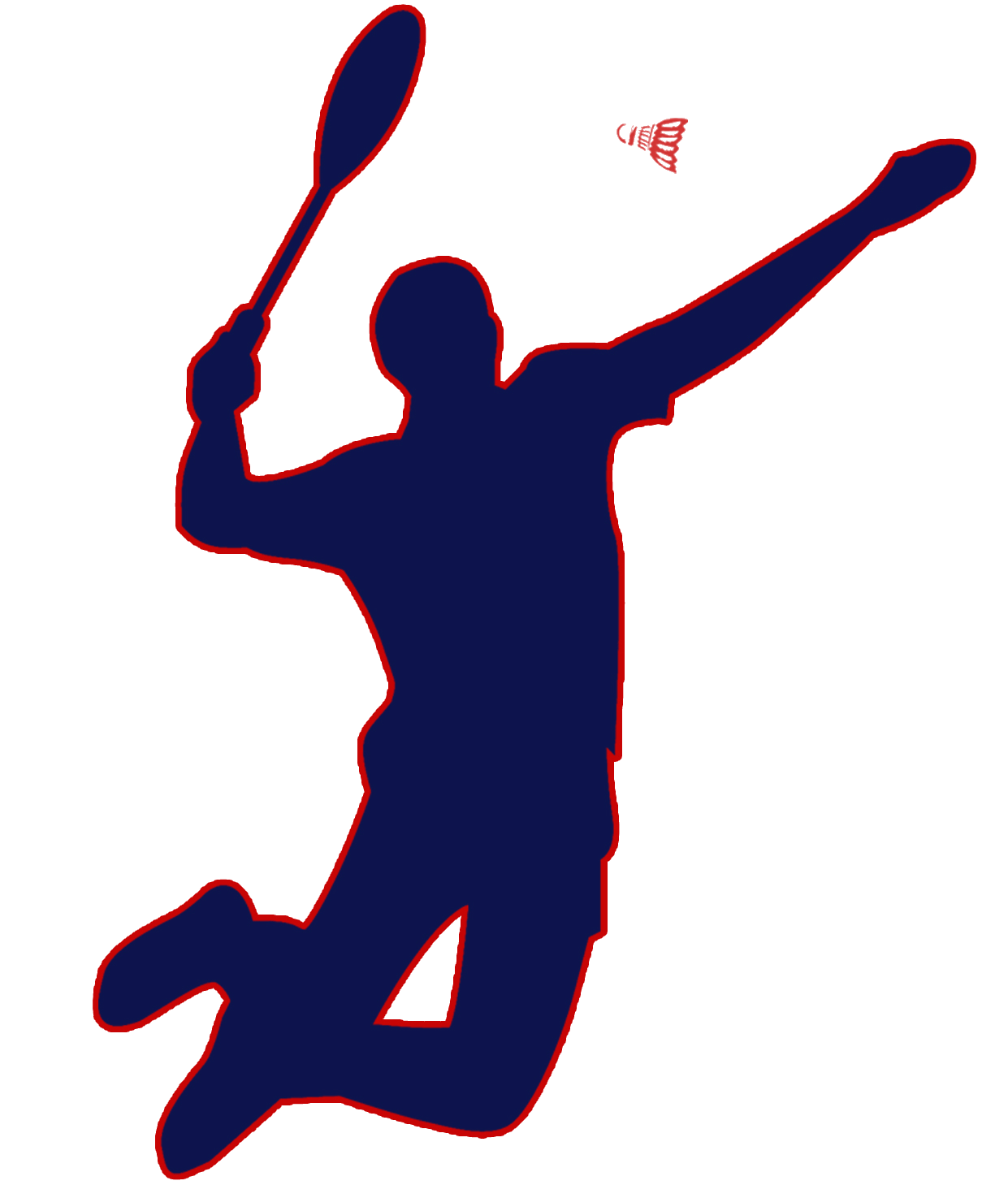 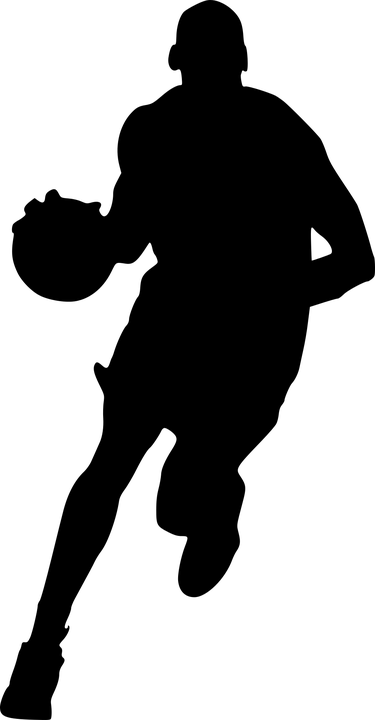 		ASSEMBLEE GENERALE BASKET ET 					BADMINTONBonjour à tous,Nous vous proposons de nous retrouver le samedi 23 juin à l’occasion de l’Assemblée Générale des sections Basket et Badminton de l’Amicale Laïque pour une après-midi sportive et un repas.Au programme : -13h30/	 à Beaufeuillage  17h00 :	 Badminton,Basket, jeux extérieurs (palets, mollky,…)- 18h00:	 Assemblée générale Basket à Hélène Boucher            	 Assemblée générale Badminton à Beaufeuillage- 20h00 : 	 Repas participatif à Hélène Boucher.	    	 Les adhérents de la section Basket apportent un plaisir salé pour 				 l’apéritif (tartes,cakes…).		 Les adhérents de la section Badminton apportent un plaisir sucré pour le 		 dessert.Un barbecue sera à votre disposition.Les boissons sont offertes par les sections.										Anne-gaëlle et DavidCoupon réponse à retourner avant le 19 juin  à badsaintbrieuc@yahoo.frNom :					Prénom :□  Nombre de personnes présentes à l’après-midi sportive :□   Nombre de personnes présentes à l’AG :□  Nombre de personnes présentes au repas :